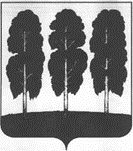 АДМИНИСТРАЦИЯ БЕРЕЗОВСКОГО РАЙОНАХАНТЫ-МАНСИЙСКОГО АВТОНОМНОГО ОКРУГА – ЮГРЫПОСТАНОВЛЕНИЕот  29.12.2023	                                                                                                  № 1040пгт. БерезовоО внесении изменений в постановление администрации Березовского района от 28.12.2021 № 1583 «О муниципальной программе «Благоустройство территории городского поселения Березово» В соответствии с решением Совета депутатов городского поселения Березово от 15 декабря 2023 года № 104 «О внесении изменений в решение Совета депутатов городского поселения Берёзово от 23 декабря 2022 года № 54 «О бюджете городского поселения Берёзово на 2023 год и плановый период 2024 и 2025 годов»:1. Внести в приложение к постановлению администрации Березовского района от 28.12.2021 № 1583 «О муниципальной программе «Благоустройство территории городского поселения Березово» (далее – муниципальная программа) следующие изменения:1.1. В паспорте муниципальной программы строку: «Параметры финансового обеспечения муниципальной программы» изложить в следующей редакции:«»;1.2. таблицу 1 муниципальной программы изложить в следующей редакции согласно приложению к настоящему постановлению.2. Опубликовать настоящее постановление в газете «Жизнь Югры» и разместить на официальных веб-сайтах органов местного самоуправления Березовского района и городского поселения Березово.3. Настоящее постановление вступает в силу после его официального опубликования и распространяется на правоотношения, возникшие с 27.12.2023.           И.о. главы района                                                                                     Г.Г. КудряшовПриложение  к постановлению администрации Березовского районаот 29.12.2023 № 1040Таблица 1Распределение финансовых ресурсов муниципальной программы (по годам) Параметры финансового обеспечения муниципальной программыИсточники финансированияРасходы по годам (тыс. рублей)Расходы по годам (тыс. рублей)Расходы по годам (тыс. рублей)Расходы по годам (тыс. рублей)Расходы по годам (тыс. рублей) Параметры финансового обеспечения муниципальной программыИсточники финансированияВсего2022г.2023г.2024г.2025г. Параметры финансового обеспечения муниципальной программыИсточники финансированияВсего2022г.2023г.2024г.2025г. Параметры финансового обеспечения муниципальной программывсего168281,137723,250446,640031,240080,1 Параметры финансового обеспечения муниципальной программыфедеральный бюджет0,00,00,00,00,0 Параметры финансового обеспечения муниципальной программыбюджет автономного округа6958,41639,65318,80,00,0 Параметры финансового обеспечения муниципальной программыбюджет района0,00,00,00,00,0 Параметры финансового обеспечения муниципальной программыбюджет городского поселения161322,736083,645127,840031,240080,1 Параметры финансового обеспечения муниципальной программыв том числе софинансирование3328,91141,52187,40,00,0 Параметры финансового обеспечения муниципальной программыиные источники финансирования0,00,00,00,00,0№ структурного элемента (основного мероприятия)Структурный элемент (основное мероприятие) муниципальной программы  Ответственный исполнитель/соисполнитель Источники финансированияФинансовые затраты на реализацию (тыс. рублей) Финансовые затраты на реализацию (тыс. рублей) Финансовые затраты на реализацию (тыс. рублей) Финансовые затраты на реализацию (тыс. рублей) Финансовые затраты на реализацию (тыс. рублей) № структурного элемента (основного мероприятия)Структурный элемент (основное мероприятие) муниципальной программы  Ответственный исполнитель/соисполнитель Источники финансированиявсегов том числев том числев том числев том числе№ структурного элемента (основного мероприятия)Структурный элемент (основное мероприятие) муниципальной программы  Ответственный исполнитель/соисполнитель Источники финансированиявсего2022г.2023г.2024г.2025г.123456789Подпрограмма 1 «Энергоснабжение и содержание систем наружного освещения на территории городского поселения Березово»Подпрограмма 1 «Энергоснабжение и содержание систем наружного освещения на территории городского поселения Березово»Подпрограмма 1 «Энергоснабжение и содержание систем наружного освещения на территории городского поселения Березово»Подпрограмма 1 «Энергоснабжение и содержание систем наружного освещения на территории городского поселения Березово»Подпрограмма 1 «Энергоснабжение и содержание систем наружного освещения на территории городского поселения Березово»Подпрограмма 1 «Энергоснабжение и содержание систем наружного освещения на территории городского поселения Березово»Подпрограмма 1 «Энергоснабжение и содержание систем наружного освещения на территории городского поселения Березово»Подпрограмма 1 «Энергоснабжение и содержание систем наружного освещения на территории городского поселения Березово»Подпрограмма 1 «Энергоснабжение и содержание систем наружного освещения на территории городского поселения Березово»1.1.Основное мероприятие "Обеспечение населенных пунктов поселения уличным освещением"(1) Управление по жилищно-коммунальному хозяйству администрации Березовского районавсего33533,08876,68324,58261,18070,81.1.Основное мероприятие "Обеспечение населенных пунктов поселения уличным освещением"(1) Управление по жилищно-коммунальному хозяйству администрации Березовского районафедеральный бюджет0,00,00,00,00,01.1.Основное мероприятие "Обеспечение населенных пунктов поселения уличным освещением"(1) Управление по жилищно-коммунальному хозяйству администрации Березовского районабюджет автономного округа0,00,00,00,00,01.1.Основное мероприятие "Обеспечение населенных пунктов поселения уличным освещением"(1) Управление по жилищно-коммунальному хозяйству администрации Березовского районабюджет района0,00,00,00,01.1.Основное мероприятие "Обеспечение населенных пунктов поселения уличным освещением"(1) Управление по жилищно-коммунальному хозяйству администрации Березовского районабюджет городского поселения33533,08876,68324,58261,18070,81.1.Основное мероприятие "Обеспечение населенных пунктов поселения уличным освещением"(1) Управление по жилищно-коммунальному хозяйству администрации Березовского районав том числе софинансирование 0,00,00,00,00,01.1.Основное мероприятие "Обеспечение населенных пунктов поселения уличным освещением"(1) Управление по жилищно-коммунальному хозяйству администрации Березовского районаиные источники финансирования0,00,00,00,00,0Итого по подпрограмме 1всего33533,08876,68324,58261,18070,8Итого по подпрограмме 1федеральный бюджет0,00,00,00,00,0Итого по подпрограмме 1бюджет автономного округа0,00,00,00,00,0Итого по подпрограмме 1бюджет района0,00,00,00,0Итого по подпрограмме 1бюджет городского поселения33533,08876,68324,58261,18070,8Итого по подпрограмме 1в том числе софинансирование 0,00,00,00,00,0Итого по подпрограмме 1иные источники финансирования0,00,00,00,00,0Подпрограмма № 2 «Озеленение территории городского поселения Березово»Подпрограмма № 2 «Озеленение территории городского поселения Березово»Подпрограмма № 2 «Озеленение территории городского поселения Березово»Подпрограмма № 2 «Озеленение территории городского поселения Березово»Подпрограмма № 2 «Озеленение территории городского поселения Березово»Подпрограмма № 2 «Озеленение территории городского поселения Березово»Подпрограмма № 2 «Озеленение территории городского поселения Березово»Подпрограмма № 2 «Озеленение территории городского поселения Березово»Подпрограмма № 2 «Озеленение территории городского поселения Березово»2.1Основное мероприятие "Озеленение территории городского поселения Березово"(2) Управление по жилищно-коммунальному хозяйству администрации Березовского районавсего1650,4498,0352,4400,0400,02.1Основное мероприятие "Озеленение территории городского поселения Березово"(2) Управление по жилищно-коммунальному хозяйству администрации Березовского районафедеральный бюджет0,00,00,00,00,02.1Основное мероприятие "Озеленение территории городского поселения Березово"(2) Управление по жилищно-коммунальному хозяйству администрации Березовского районабюджет автономного округа0,00,00,00,00,02.1Основное мероприятие "Озеленение территории городского поселения Березово"(2) Управление по жилищно-коммунальному хозяйству администрации Березовского районабюджет района0,00,00,00,00,02.1Основное мероприятие "Озеленение территории городского поселения Березово"(2) Управление по жилищно-коммунальному хозяйству администрации Березовского районабюджет городского поселения1650,4498,0352,4400,0400,02.1Основное мероприятие "Озеленение территории городского поселения Березово"(2) Управление по жилищно-коммунальному хозяйству администрации Березовского районав том числе софинансирование0,00,00,00,00,02.1Основное мероприятие "Озеленение территории городского поселения Березово"(2) Управление по жилищно-коммунальному хозяйству администрации Березовского районаиные источники финансирования0,00,00,00,00,0Итого по подпрограмме 2всего1650,4498,0352,4400,0400,0Итого по подпрограмме 2федеральный бюджет0,00,00,00,00,0Итого по подпрограмме 2бюджет автономного округа0,00,00,00,00,0Итого по подпрограмме 2бюджет района0,00,00,00,00,0Итого по подпрограмме 2бюджет городского поселения1650,4498,0352,4400,0400,0Итого по подпрограмме 2в том числе софинансирование0,00,00,00,00,0Итого по подпрограмме 2иные источники финансирования0,00,00,00,00,0Подпрограмма 3 "Организация и содержание мест захоронения городского поселения Березово"Подпрограмма 3 "Организация и содержание мест захоронения городского поселения Березово"Подпрограмма 3 "Организация и содержание мест захоронения городского поселения Березово"Подпрограмма 3 "Организация и содержание мест захоронения городского поселения Березово"Подпрограмма 3 "Организация и содержание мест захоронения городского поселения Березово"Подпрограмма 3 "Организация и содержание мест захоронения городского поселения Березово"Подпрограмма 3 "Организация и содержание мест захоронения городского поселения Березово"Подпрограмма 3 "Организация и содержание мест захоронения городского поселения Березово"Подпрограмма 3 "Организация и содержание мест захоронения городского поселения Березово"3.1Основное мероприятие "Содержание мест захоронения"(3,4) Управление по жилищно-коммунальному хозяйству администрации Березовского районавсего4475,41747,51698,6514,6514,73.1Основное мероприятие "Содержание мест захоронения"(3,4) Управление по жилищно-коммунальному хозяйству администрации Березовского районафедеральный бюджет0,00,00,00,00,03.1Основное мероприятие "Содержание мест захоронения"(3,4) Управление по жилищно-коммунальному хозяйству администрации Березовского районабюджет автономного округа0,00,00,00,00,03.1Основное мероприятие "Содержание мест захоронения"(3,4) Управление по жилищно-коммунальному хозяйству администрации Березовского районабюджет района0,00,00,00,00,03.1Основное мероприятие "Содержание мест захоронения"(3,4) Управление по жилищно-коммунальному хозяйству администрации Березовского районабюджет городского поселения4475,41747,51698,6514,6514,73.1Основное мероприятие "Содержание мест захоронения"(3,4) Управление по жилищно-коммунальному хозяйству администрации Березовского районав том числе софинансирование0,00,00,00,00,03.1Основное мероприятие "Содержание мест захоронения"(3,4) Управление по жилищно-коммунальному хозяйству администрации Березовского районаиные источники финансирования0,00,00,00,00,0Итого по Подпрограмме 3всего4475,41747,51698,6514,6514,7Итого по Подпрограмме 3федеральный бюджет0,00,00,00,00,0Итого по Подпрограмме 3бюджет автономного округа0,00,00,00,00,0Итого по Подпрограмме 3бюджет района0,00,00,00,00,0Итого по Подпрограмме 3бюджет городского поселения4475,41747,51698,6514,6514,7Итого по Подпрограмме 3в том числе софинансирование0,00,00,00,00,0Итого по Подпрограмме 3иные источники финансирования0,00,00,00,00,0Подпрограмма 4 "Природоохранные мероприятия городского поселения Березово" Подпрограмма 4 "Природоохранные мероприятия городского поселения Березово" Подпрограмма 4 "Природоохранные мероприятия городского поселения Березово" Подпрограмма 4 "Природоохранные мероприятия городского поселения Березово" Подпрограмма 4 "Природоохранные мероприятия городского поселения Березово" Подпрограмма 4 "Природоохранные мероприятия городского поселения Березово" Подпрограмма 4 "Природоохранные мероприятия городского поселения Березово" Подпрограмма 4 "Природоохранные мероприятия городского поселения Березово" Подпрограмма 4 "Природоохранные мероприятия городского поселения Березово" 4.1Основное мероприятие "Проведение мероприятий по организации работ, направленных на ликвидацию несанкционированных свалок, вывоз мусора и прочих работ по содержанию территории поселения"(5,6) Управление по жилищно-коммунальному хозяйству администрации Березовского района, отдел по вопросам малочисленных народов Севера, природопользованию, сельскому хозяйству и экологии администрации Березовского района, в том числевсего7309,51070,72913,42947,0378,44.1Основное мероприятие "Проведение мероприятий по организации работ, направленных на ликвидацию несанкционированных свалок, вывоз мусора и прочих работ по содержанию территории поселения"(5,6) Управление по жилищно-коммунальному хозяйству администрации Березовского района, отдел по вопросам малочисленных народов Севера, природопользованию, сельскому хозяйству и экологии администрации Березовского района, в том числефедеральный бюджет0,00,00,00,00,04.1Основное мероприятие "Проведение мероприятий по организации работ, направленных на ликвидацию несанкционированных свалок, вывоз мусора и прочих работ по содержанию территории поселения"(5,6) Управление по жилищно-коммунальному хозяйству администрации Березовского района, отдел по вопросам малочисленных народов Севера, природопользованию, сельскому хозяйству и экологии администрации Березовского района, в том числебюджет автономного округа64,90,064,90,00,04.1Основное мероприятие "Проведение мероприятий по организации работ, направленных на ликвидацию несанкционированных свалок, вывоз мусора и прочих работ по содержанию территории поселения"(5,6) Управление по жилищно-коммунальному хозяйству администрации Березовского района, отдел по вопросам малочисленных народов Севера, природопользованию, сельскому хозяйству и экологии администрации Березовского района, в том числебюджет района0,00,00,00,00,04.1Основное мероприятие "Проведение мероприятий по организации работ, направленных на ликвидацию несанкционированных свалок, вывоз мусора и прочих работ по содержанию территории поселения"(5,6) Управление по жилищно-коммунальному хозяйству администрации Березовского района, отдел по вопросам малочисленных народов Севера, природопользованию, сельскому хозяйству и экологии администрации Березовского района, в том числебюджет городского поселения7244,61070,72848,52947,0378,44.1Основное мероприятие "Проведение мероприятий по организации работ, направленных на ликвидацию несанкционированных свалок, вывоз мусора и прочих работ по содержанию территории поселения"(5,6) Управление по жилищно-коммунальному хозяйству администрации Березовского района, отдел по вопросам малочисленных народов Севера, природопользованию, сельскому хозяйству и экологии администрации Березовского района, в том числев том числе софинансирование0,00,00,00,00,04.1Основное мероприятие "Проведение мероприятий по организации работ, направленных на ликвидацию несанкционированных свалок, вывоз мусора и прочих работ по содержанию территории поселения"(5,6) Управление по жилищно-коммунальному хозяйству администрации Березовского района, отдел по вопросам малочисленных народов Севера, природопользованию, сельскому хозяйству и экологии администрации Березовского района, в том числеиные источники финансирования0,00,00,00,00,04.1.1Оказание услуг по накоплению и транспортировке ТКОУправление по жилищно-коммунальному хозяйству администрации Березовского районавсего306,971,278,978,478,44.1.1Оказание услуг по накоплению и транспортировке ТКОУправление по жилищно-коммунальному хозяйству администрации Березовского районафедеральный бюджет0,00,00,00,00,04.1.1Оказание услуг по накоплению и транспортировке ТКОУправление по жилищно-коммунальному хозяйству администрации Березовского районабюджет автономного округа0,00,00,00,00,04.1.1Оказание услуг по накоплению и транспортировке ТКОУправление по жилищно-коммунальному хозяйству администрации Березовского районабюджет района0,00,00,00,00,04.1.1Оказание услуг по накоплению и транспортировке ТКОУправление по жилищно-коммунальному хозяйству администрации Березовского районабюджет городского поселения306,971,278,978,478,44.1.1Оказание услуг по накоплению и транспортировке ТКОУправление по жилищно-коммунальному хозяйству администрации Березовского районав том числе софинансирование0,00,00,00,00,04.1.1Оказание услуг по накоплению и транспортировке ТКОУправление по жилищно-коммунальному хозяйству администрации Березовского районаиные источники финансирования0,00,00,00,00,04.1.2Ликвидация несанкционированных свалокУправление по жилищно-коммунальному хозяйству администрации Березовского районавсего5247,4699,51979,32568,60,04.1.2Ликвидация несанкционированных свалокУправление по жилищно-коммунальному хозяйству администрации Березовского районафедеральный бюджет0,00,00,00,00,04.1.2Ликвидация несанкционированных свалокУправление по жилищно-коммунальному хозяйству администрации Березовского районабюджет автономного округа0,00,00,00,00,04.1.2Ликвидация несанкционированных свалокУправление по жилищно-коммунальному хозяйству администрации Березовского районабюджет района0,00,00,00,00,04.1.2Ликвидация несанкционированных свалокУправление по жилищно-коммунальному хозяйству администрации Березовского районабюджет городского поселения5247,4699,51979,32568,60,04.1.2Ликвидация несанкционированных свалокУправление по жилищно-коммунальному хозяйству администрации Березовского районав том числе софинансирование0,00,00,00,00,04.1.2Ликвидация несанкционированных свалокУправление по жилищно-коммунальному хозяйству администрации Березовского районаиные источники финансирования0,00,00,00,00,04.1.3 Отлов животных без владельцев, в том числе их транспортировку и немедленную передачу в приюты для животных.
 Возврат животных без владельцев, не проявляющих немотивированной агрессивности, на прежние места их обитания после проведения мероприятий.Отдел по вопросам малочисленных народов Севера, природопользованию, сельскому хозяйству и экологии администрации Березовского района.всего1264,9300,0364,9300,0300,04.1.3 Отлов животных без владельцев, в том числе их транспортировку и немедленную передачу в приюты для животных.
 Возврат животных без владельцев, не проявляющих немотивированной агрессивности, на прежние места их обитания после проведения мероприятий.Отдел по вопросам малочисленных народов Севера, природопользованию, сельскому хозяйству и экологии администрации Березовского района.федеральный бюджет0,00,00,00,00,04.1.3 Отлов животных без владельцев, в том числе их транспортировку и немедленную передачу в приюты для животных.
 Возврат животных без владельцев, не проявляющих немотивированной агрессивности, на прежние места их обитания после проведения мероприятий.Отдел по вопросам малочисленных народов Севера, природопользованию, сельскому хозяйству и экологии администрации Березовского района.бюджет автономного округа64,90,064,90,00,04.1.3 Отлов животных без владельцев, в том числе их транспортировку и немедленную передачу в приюты для животных.
 Возврат животных без владельцев, не проявляющих немотивированной агрессивности, на прежние места их обитания после проведения мероприятий.Отдел по вопросам малочисленных народов Севера, природопользованию, сельскому хозяйству и экологии администрации Березовского района.бюджет района0,00,00,00,00,04.1.3 Отлов животных без владельцев, в том числе их транспортировку и немедленную передачу в приюты для животных.
 Возврат животных без владельцев, не проявляющих немотивированной агрессивности, на прежние места их обитания после проведения мероприятий.Отдел по вопросам малочисленных народов Севера, природопользованию, сельскому хозяйству и экологии администрации Березовского района.бюджет городского поселения1200,0300,0300,0300,0300,04.1.3 Отлов животных без владельцев, в том числе их транспортировку и немедленную передачу в приюты для животных.
 Возврат животных без владельцев, не проявляющих немотивированной агрессивности, на прежние места их обитания после проведения мероприятий.Отдел по вопросам малочисленных народов Севера, природопользованию, сельскому хозяйству и экологии администрации Березовского района.в том числе софинансирование0,00,00,00,00,04.1.3 Отлов животных без владельцев, в том числе их транспортировку и немедленную передачу в приюты для животных.
 Возврат животных без владельцев, не проявляющих немотивированной агрессивности, на прежние места их обитания после проведения мероприятий.Отдел по вопросам малочисленных народов Севера, природопользованию, сельскому хозяйству и экологии администрации Березовского района.иные источники финансирования0,00,00,00,00,04.1.4Строительство контейнерных площадокУправление по жилищно-коммунальному хозяйству администрации Березовского районавсего490,30,0490,30,00,04.1.4Строительство контейнерных площадокУправление по жилищно-коммунальному хозяйству администрации Березовского районафедеральный бюджет0,00,00,00,00,04.1.4Строительство контейнерных площадокУправление по жилищно-коммунальному хозяйству администрации Березовского районабюджет автономного округа0,00,00,00,00,04.1.4Строительство контейнерных площадокУправление по жилищно-коммунальному хозяйству администрации Березовского районабюджет района0,00,00,00,00,04.1.4Строительство контейнерных площадокУправление по жилищно-коммунальному хозяйству администрации Березовского районабюджет городского поселения490,30,0490,30,00,04.1.4Строительство контейнерных площадокУправление по жилищно-коммунальному хозяйству администрации Березовского районав том числе софинансирование0,00,00,00,00,04.1.4Строительство контейнерных площадокУправление по жилищно-коммунальному хозяйству администрации Березовского районаиные источники финансирования0,00,00,00,00,0Итого по подпрограмме 4всего7309,51070,72913,42947,0378,4Итого по подпрограмме 4федеральный бюджет0,00,00,00,00,0Итого по подпрограмме 4бюджет автономного округа64,90,064,90,00,0Итого по подпрограмме 4бюджет района0,00,00,00,00,0Итого по подпрограмме 4бюджет городского поселения7244,61070,72848,52947,0378,4Итого по подпрограмме 4в том числе софинансирование0,00,00,00,00,0Итого по подпрограмме 4иные источники финансирования0,00,00,00,00,0Подпрограмма 5 "Формирование и содержание муниципального имущества на территории городского поселения Березово"Подпрограмма 5 "Формирование и содержание муниципального имущества на территории городского поселения Березово"Подпрограмма 5 "Формирование и содержание муниципального имущества на территории городского поселения Березово"Подпрограмма 5 "Формирование и содержание муниципального имущества на территории городского поселения Березово"Подпрограмма 5 "Формирование и содержание муниципального имущества на территории городского поселения Березово"Подпрограмма 5 "Формирование и содержание муниципального имущества на территории городского поселения Березово"Подпрограмма 5 "Формирование и содержание муниципального имущества на территории городского поселения Березово"Подпрограмма 5 "Формирование и содержание муниципального имущества на территории городского поселения Березово"Подпрограмма 5 "Формирование и содержание муниципального имущества на территории городского поселения Березово"5.1Основное мероприятия "Проведение мероприятий по содержанию муниципального имущества, проведения работ по комплексному благоустройству территории поселения"(7,8,9)Управление по жилищно-коммунальному хозяйству администрации Березовского районавсего28977,15055,314895,13209,55817,25.1Основное мероприятия "Проведение мероприятий по содержанию муниципального имущества, проведения работ по комплексному благоустройству территории поселения"(7,8,9)Управление по жилищно-коммунальному хозяйству администрации Березовского районафедеральный бюджет0,00,00,00,00,05.1Основное мероприятия "Проведение мероприятий по содержанию муниципального имущества, проведения работ по комплексному благоустройству территории поселения"(7,8,9)Управление по жилищно-коммунальному хозяйству администрации Березовского районабюджет автономного округа6743,51639,65103,90,00,05.1Основное мероприятия "Проведение мероприятий по содержанию муниципального имущества, проведения работ по комплексному благоустройству территории поселения"(7,8,9)Управление по жилищно-коммунальному хозяйству администрации Березовского районабюджет района0,00,00,00,00,05.1Основное мероприятия "Проведение мероприятий по содержанию муниципального имущества, проведения работ по комплексному благоустройству территории поселения"(7,8,9)Управление по жилищно-коммунальному хозяйству администрации Березовского районабюджет городского поселения22233,63415,79791,23209,55817,25.1Основное мероприятия "Проведение мероприятий по содержанию муниципального имущества, проведения работ по комплексному благоустройству территории поселения"(7,8,9)Управление по жилищно-коммунальному хозяйству администрации Березовского районав том числе софинансирование3328,91141,52187,40,00,05.1Основное мероприятия "Проведение мероприятий по содержанию муниципального имущества, проведения работ по комплексному благоустройству территории поселения"(7,8,9)Управление по жилищно-коммунальному хозяйству администрации Березовского районаиные источники финансирования0,00,00,00,00,05.1.1Реализация инициативных проектов, отобранных по результатам конкурса.всего7291,30,07291,30,00,05.1.1Реализация инициативных проектов, отобранных по результатам конкурса.федеральный бюджет0,00,00,00,00,05.1.1Реализация инициативных проектов, отобранных по результатам конкурса.бюджет автономного округа5103,90,05103,90,00,05.1.1Реализация инициативных проектов, отобранных по результатам конкурса.бюджет района0,00,00,00,00,05.1.1Реализация инициативных проектов, отобранных по результатам конкурса.бюджет городского поселения2187,40,02187,40,00,05.1.1Реализация инициативных проектов, отобранных по результатам конкурса.в том числе софинансирование2187,40,02187,40,00,0Итого по подпрограмме 5всего28977,15055,314895,13209,55817,2Итого по подпрограмме 5федеральный бюджет0,00,00,00,00,0Итого по подпрограмме 5бюджет автономного округа6743,51639,65103,90,00,0Итого по подпрограмме 5бюджет района0,00,00,00,00,0Итого по подпрограмме 5бюджет городского поселения22233,63415,79791,23209,55817,2Итого по подпрограмме 5в том числе софинансирование3328,91141,52187,40,00,0Итого по подпрограмме 5иные источники финансирования0,00,00,00,00,0Подпрограмма 6 "Информационное оформление территории общего пользования городского поселения"Подпрограмма 6 "Информационное оформление территории общего пользования городского поселения"Подпрограмма 6 "Информационное оформление территории общего пользования городского поселения"Подпрограмма 6 "Информационное оформление территории общего пользования городского поселения"Подпрограмма 6 "Информационное оформление территории общего пользования городского поселения"Подпрограмма 6 "Информационное оформление территории общего пользования городского поселения"Подпрограмма 6 "Информационное оформление территории общего пользования городского поселения"Подпрограмма 6 "Информационное оформление территории общего пользования городского поселения"Подпрограмма 6 "Информационное оформление территории общего пользования городского поселения"6.1Основное мероприятие "Мероприятия, направленные на информационное оформление территории общего пользования городского поселения"(10)Управление по жилищно-коммунальному хозяйству администрации Березовского районавсего1218,0197,9332,9343,6343,66.1Основное мероприятие "Мероприятия, направленные на информационное оформление территории общего пользования городского поселения"(10)Управление по жилищно-коммунальному хозяйству администрации Березовского районафедеральный бюджет0,00,00,00,00,06.1Основное мероприятие "Мероприятия, направленные на информационное оформление территории общего пользования городского поселения"(10)Управление по жилищно-коммунальному хозяйству администрации Березовского районабюджет автономного округа0,00,00,00,00,06.1Основное мероприятие "Мероприятия, направленные на информационное оформление территории общего пользования городского поселения"(10)Управление по жилищно-коммунальному хозяйству администрации Березовского районабюджет района0,00,00,00,00,06.1Основное мероприятие "Мероприятия, направленные на информационное оформление территории общего пользования городского поселения"(10)Управление по жилищно-коммунальному хозяйству администрации Березовского районабюджет городского поселения1218,0197,9332,9343,6343,66.1Основное мероприятие "Мероприятия, направленные на информационное оформление территории общего пользования городского поселения"(10)Управление по жилищно-коммунальному хозяйству администрации Березовского районав том числе софинансирование0,00,00,00,00,06.1Основное мероприятие "Мероприятия, направленные на информационное оформление территории общего пользования городского поселения"(10)Управление по жилищно-коммунальному хозяйству администрации Березовского районаиные источники финансирования0,00,00,00,00,0Итого по подпрограмме 6всего1218,0197,9332,9343,6343,6Итого по подпрограмме 6федеральный бюджет0,00,00,00,00,0Итого по подпрограмме 6бюджет автономного округа0,00,00,00,00,0Итого по подпрограмме 6бюджет района0,00,00,00,00,0Итого по подпрограмме 6бюджет городского поселения1218,0197,9332,9343,6343,6Итого по подпрограмме 6в том числе софинансирование0,00,00,00,00,0Итого по подпрограмме 6иные источники финансирования0,00,00,00,00,0Подпрограмма 7 "Обеспечение исполнения полномочий МКУ "ХЭС АГПБ"Подпрограмма 7 "Обеспечение исполнения полномочий МКУ "ХЭС АГПБ"Подпрограмма 7 "Обеспечение исполнения полномочий МКУ "ХЭС АГПБ"Подпрограмма 7 "Обеспечение исполнения полномочий МКУ "ХЭС АГПБ"Подпрограмма 7 "Обеспечение исполнения полномочий МКУ "ХЭС АГПБ"Подпрограмма 7 "Обеспечение исполнения полномочий МКУ "ХЭС АГПБ"Подпрограмма 7 "Обеспечение исполнения полномочий МКУ "ХЭС АГПБ"Подпрограмма 7 "Обеспечение исполнения полномочий МКУ "ХЭС АГПБ"Подпрограмма 7 "Обеспечение исполнения полномочий МКУ "ХЭС АГПБ"7.1Основное мероприятие "Обеспечение функций и полномочий МКУ "ХЭС АГПБ"(11)Муниципальное казенное учреждение «Хозяйственно-эксплуатационная служба администрации городского поселения Березово»всего91117,720277,221929,724355,424555,47.1Основное мероприятие "Обеспечение функций и полномочий МКУ "ХЭС АГПБ"(11)Муниципальное казенное учреждение «Хозяйственно-эксплуатационная служба администрации городского поселения Березово»федеральный бюджет0,00,00,00,00,07.1Основное мероприятие "Обеспечение функций и полномочий МКУ "ХЭС АГПБ"(11)Муниципальное казенное учреждение «Хозяйственно-эксплуатационная служба администрации городского поселения Березово»бюджет автономного округа150,00,0150,00,00,07.1Основное мероприятие "Обеспечение функций и полномочий МКУ "ХЭС АГПБ"(11)Муниципальное казенное учреждение «Хозяйственно-эксплуатационная служба администрации городского поселения Березово»бюджет района0,00,00,00,00,07.1Основное мероприятие "Обеспечение функций и полномочий МКУ "ХЭС АГПБ"(11)Муниципальное казенное учреждение «Хозяйственно-эксплуатационная служба администрации городского поселения Березово»бюджет городского поселения90967,720277,221779,724355,424555,47.1Основное мероприятие "Обеспечение функций и полномочий МКУ "ХЭС АГПБ"(11)Муниципальное казенное учреждение «Хозяйственно-эксплуатационная служба администрации городского поселения Березово»в том числе софинансирование0,00,00,00,00,07.1Основное мероприятие "Обеспечение функций и полномочий МКУ "ХЭС АГПБ"(11)Муниципальное казенное учреждение «Хозяйственно-эксплуатационная служба администрации городского поселения Березово»иные источники финансирования0,00,00,00,00,0Итого по подпрограмме 7всего91117,720277,221929,724355,424555,4Итого по подпрограмме 7федеральный бюджет0,00,00,00,00,0Итого по подпрограмме 7бюджет автономного округа150,00,0150,00,00,0Итого по подпрограмме 7бюджет района0,00,00,00,00,0Итого по подпрограмме 7бюджет городского поселения90967,720277,221779,724355,424555,4Итого по подпрограмме 7в том числе софинансирование0,00,00,00,00,0Итого по подпрограмме 7иные источники финансирования0,00,00,00,00,0Всего по муниципальной программеВсего по муниципальной программевсего168281,137723,250446,640031,240080,1Всего по муниципальной программеВсего по муниципальной программефедеральный бюджет0,00,00,00,00,0Всего по муниципальной программеВсего по муниципальной программебюджет автономного округа6958,41639,65318,80,00,0Всего по муниципальной программеВсего по муниципальной программебюджет района0,00,00,00,00,0Всего по муниципальной программеВсего по муниципальной программебюджет городского поселения161322,736083,645127,840031,240080,1Всего по муниципальной программеВсего по муниципальной программев том числе софинансирование3328,91141,52187,40,00,0Всего по муниципальной программеВсего по муниципальной программеиные источники финансирования0,00,00,00,00,0В том числе:В том числе:Проектная частьПроектная частьвсего0,00,00,00,00,0Проектная частьПроектная частьфедеральный бюджет0,00,00,00,00,0Проектная частьПроектная частьбюджет автономного округа0,00,00,00,00,0Проектная частьПроектная частьбюджет района0,00,00,00,00,0Проектная частьПроектная частьбюджет городского поселения0,00,00,00,00,0Проектная частьПроектная частьв том числе софинансирование0,00,00,00,00,0Проектная частьПроектная частьиные источники финансирования0,00,00,00,00,0Процессная частьПроцессная частьвсего168281,137723,250446,640031,240080,1Процессная частьПроцессная частьфедеральный бюджет0,00,00,00,00,0Процессная частьПроцессная частьбюджет автономного округа6958,41639,65318,80,00,0Процессная частьПроцессная частьбюджет района0,00,00,00,00,0Процессная частьПроцессная частьбюджет городского поселения161322,736083,645127,840031,240080,1Процессная частьПроцессная частьв том числе софинансирование3328,91141,52187,40,00,0Процессная частьПроцессная частьиные источники финансирования0,00,00,00,00,0В том числе:В том числе:Прочие расходыПрочие расходывсего168281,137723,250446,640031,240080,1Прочие расходыПрочие расходыфедеральный бюджет0,00,00,00,00,0Прочие расходыПрочие расходыбюджет автономного округа6958,41639,65318,80,00,0Прочие расходыПрочие расходыбюджет района0,00,00,00,00,0Прочие расходыПрочие расходыбюджет городского поселения161322,736083,645127,840031,240080,1Прочие расходыПрочие расходыв том числе софинансирование3328,91141,52187,40,00,0Прочие расходыПрочие расходыиные источники финансирования0,00,00,00,00,0В том числе:В том числе:Управление по жилищно-коммунальному хозяйству администрации Березовского районаУправление по жилищно-коммунальному хозяйству администрации Березовского районаУправление по жилищно-коммунальному хозяйству администрации Березовского районавсего75898,517146,028152,015375,815224,7Управление по жилищно-коммунальному хозяйству администрации Березовского районаУправление по жилищно-коммунальному хозяйству администрации Березовского районаУправление по жилищно-коммунальному хозяйству администрации Березовского районафедеральный бюджет0,00,00,00,00,0Управление по жилищно-коммунальному хозяйству администрации Березовского районаУправление по жилищно-коммунальному хозяйству администрации Березовского районаУправление по жилищно-коммунальному хозяйству администрации Березовского районабюджет автономного округа6743,51639,65103,90,00,0Управление по жилищно-коммунальному хозяйству администрации Березовского районаУправление по жилищно-коммунальному хозяйству администрации Березовского районаУправление по жилищно-коммунальному хозяйству администрации Березовского районабюджет района0,00,00,00,00,0Управление по жилищно-коммунальному хозяйству администрации Березовского районаУправление по жилищно-коммунальному хозяйству администрации Березовского районаУправление по жилищно-коммунальному хозяйству администрации Березовского районабюджет городского поселения69155,015506,423048,115375,815224,7Управление по жилищно-коммунальному хозяйству администрации Березовского районаУправление по жилищно-коммунальному хозяйству администрации Березовского районаУправление по жилищно-коммунальному хозяйству администрации Березовского районав том числе софинансирование3328,91141,52187,40,00,0Управление по жилищно-коммунальному хозяйству администрации Березовского районаУправление по жилищно-коммунальному хозяйству администрации Березовского районаУправление по жилищно-коммунальному хозяйству администрации Березовского районаиные источники финансирования0,00,00,00,00,0Отдел по вопросам малочисленных народов Севера, природопользованию, сельскому хозяйству и экологии администрации Березовского района.Отдел по вопросам малочисленных народов Севера, природопользованию, сельскому хозяйству и экологии администрации Березовского района.Отдел по вопросам малочисленных народов Севера, природопользованию, сельскому хозяйству и экологии администрации Березовского района.всего1264,9300,0364,9300,0300,0Отдел по вопросам малочисленных народов Севера, природопользованию, сельскому хозяйству и экологии администрации Березовского района.Отдел по вопросам малочисленных народов Севера, природопользованию, сельскому хозяйству и экологии администрации Березовского района.Отдел по вопросам малочисленных народов Севера, природопользованию, сельскому хозяйству и экологии администрации Березовского района.федеральный бюджет0,00,00,00,00,0Отдел по вопросам малочисленных народов Севера, природопользованию, сельскому хозяйству и экологии администрации Березовского района.Отдел по вопросам малочисленных народов Севера, природопользованию, сельскому хозяйству и экологии администрации Березовского района.Отдел по вопросам малочисленных народов Севера, природопользованию, сельскому хозяйству и экологии администрации Березовского района.бюджет автономного округа64,90,064,90,00,0Отдел по вопросам малочисленных народов Севера, природопользованию, сельскому хозяйству и экологии администрации Березовского района.Отдел по вопросам малочисленных народов Севера, природопользованию, сельскому хозяйству и экологии администрации Березовского района.Отдел по вопросам малочисленных народов Севера, природопользованию, сельскому хозяйству и экологии администрации Березовского района.бюджет района0,00,00,00,00,0Отдел по вопросам малочисленных народов Севера, природопользованию, сельскому хозяйству и экологии администрации Березовского района.Отдел по вопросам малочисленных народов Севера, природопользованию, сельскому хозяйству и экологии администрации Березовского района.Отдел по вопросам малочисленных народов Севера, природопользованию, сельскому хозяйству и экологии администрации Березовского района.бюджет городского поселения1200,0300,0300,0300,0300,0Отдел по вопросам малочисленных народов Севера, природопользованию, сельскому хозяйству и экологии администрации Березовского района.Отдел по вопросам малочисленных народов Севера, природопользованию, сельскому хозяйству и экологии администрации Березовского района.Отдел по вопросам малочисленных народов Севера, природопользованию, сельскому хозяйству и экологии администрации Березовского района.в том числе софинансирование0,00,00,00,00,0Отдел по вопросам малочисленных народов Севера, природопользованию, сельскому хозяйству и экологии администрации Березовского района.Отдел по вопросам малочисленных народов Севера, природопользованию, сельскому хозяйству и экологии администрации Березовского района.Отдел по вопросам малочисленных народов Севера, природопользованию, сельскому хозяйству и экологии администрации Березовского района.иные источники финансирования0,00,00,00,00,0Муниципальное казенное учреждение «Хозяйственно-эксплуатационная служба администрации городского поселения Березово»Муниципальное казенное учреждение «Хозяйственно-эксплуатационная служба администрации городского поселения Березово»Муниципальное казенное учреждение «Хозяйственно-эксплуатационная служба администрации городского поселения Березово»всего91117,720277,221929,724355,424555,4Муниципальное казенное учреждение «Хозяйственно-эксплуатационная служба администрации городского поселения Березово»Муниципальное казенное учреждение «Хозяйственно-эксплуатационная служба администрации городского поселения Березово»Муниципальное казенное учреждение «Хозяйственно-эксплуатационная служба администрации городского поселения Березово»федеральный бюджет0,00,00,00,00,0Муниципальное казенное учреждение «Хозяйственно-эксплуатационная служба администрации городского поселения Березово»Муниципальное казенное учреждение «Хозяйственно-эксплуатационная служба администрации городского поселения Березово»Муниципальное казенное учреждение «Хозяйственно-эксплуатационная служба администрации городского поселения Березово»бюджет автономного округа150,00,0150,00,00,0Муниципальное казенное учреждение «Хозяйственно-эксплуатационная служба администрации городского поселения Березово»Муниципальное казенное учреждение «Хозяйственно-эксплуатационная служба администрации городского поселения Березово»Муниципальное казенное учреждение «Хозяйственно-эксплуатационная служба администрации городского поселения Березово»бюджет района0,00,00,00,00,0Муниципальное казенное учреждение «Хозяйственно-эксплуатационная служба администрации городского поселения Березово»Муниципальное казенное учреждение «Хозяйственно-эксплуатационная служба администрации городского поселения Березово»Муниципальное казенное учреждение «Хозяйственно-эксплуатационная служба администрации городского поселения Березово»бюджет городского поселения90967,720277,221779,724355,424555,4Муниципальное казенное учреждение «Хозяйственно-эксплуатационная служба администрации городского поселения Березово»Муниципальное казенное учреждение «Хозяйственно-эксплуатационная служба администрации городского поселения Березово»Муниципальное казенное учреждение «Хозяйственно-эксплуатационная служба администрации городского поселения Березово»в том числе софинансирование0,00,00,00,00,0Муниципальное казенное учреждение «Хозяйственно-эксплуатационная служба администрации городского поселения Березово»Муниципальное казенное учреждение «Хозяйственно-эксплуатационная служба администрации городского поселения Березово»Муниципальное казенное учреждение «Хозяйственно-эксплуатационная служба администрации городского поселения Березово»иные источники финансирования0,00,00,00,00,0